Fête du diocèse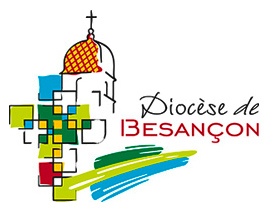 Dimanche 11 décembre 2022Inscription au repasCoupon réponse à retourner, avant le 16 novembre 2022 à :Catherine BATAILLARD – Archevêché – 3 rue de la convention – 25000 BesançonNom :						Prénom :Adresse postale :Mail :						Téléphone : Nombre de repas réservés : …………………………..S’inscrit au repas et accompagne ce coupon du chèque de règlement du(des) repas libellé à l’ordre de : Association diocésaine. Repas (Choucroute garnie – fruit – café – vin) : 15 euros